ÇANKIRI KARATEKİN ÜNİVERSİTESİ 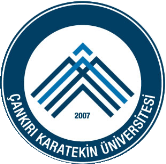 MESLEK YÜKSEKOKLU2018-2019 ÖĞRETİM YILI STAJ TAKVİMİHAFTA SONU ÇALIŞAN KURUM VE KURULUŞLAR İÇİNNOT: Güz ve bahar dönemi staj yapacak öğrencilerin devam zorunluluğu olan derslerinin bulunmaması gerekmektedir. Yaz okulunda ders alacak öğrenciler aynı zamanda staj yapamazlar.                                                    YÜKSEKOKUL MÜDÜRLÜĞÜ       14.02.2019                                                                            Bölüm Başkanlıklarınca Öğrencilere Staj Bilgilendirme Toplantıları YapılacaktırBölüm Başkanlıklarınca Öğrencilere Staj Bilgilendirme Toplantıları YapılacaktırBölüm Başkanlıklarınca Öğrencilere Staj Bilgilendirme Toplantıları Yapılacaktır11 MART - 29 MART 2019Staj Yeri Kabul İşlemleri Son TarihiStaj Yeri Kabul İşlemleri Son TarihiStaj Yeri Kabul İşlemleri Son Tarihi15 NİSAN - 10 MAYIS 2019Staj Yeri Kabul Onayları Son TarihiStaj Yeri Kabul Onayları Son TarihiStaj Yeri Kabul Onayları Son Tarihi02 - 17 MAYIS 2019STAJ DÖNEMLERİSTAJ  BAŞLANGIÇTARİHİSTAJ  BİTİŞTARİHİSTAJ DEĞERLENDİRME TARİHİ1. STAJ DÖNEMİ (DÖNEM İÇİ)11 MART 201913 NİSAN 2019Ekim ayı sonuna kadar  Bölüm Staj Kurulunun belirlediği tarihte.2. STAJ DÖNEMİ10 HAZİRAN 201913 TEMMUZ 2019Ekim ayı sonuna kadar  Bölüm Staj Kurulunun belirlediği tarihte.3. STAJ DÖNEMİ24 HAZİRAN 201929 TEMMUZ 2019Ekim ayı sonuna kadar  Bölüm Staj Kurulunun belirlediği tarihte.4. STAJ DÖNEMİ08 TEMMUZ 201916 AĞUSTOS 2019Ekim ayı sonuna kadar  Bölüm Staj Kurulunun belirlediği tarihte.5. STAJ DÖNEMİ05 AĞUSTOS 201912 EYLÜL 2019Ekim ayı sonuna kadar  Bölüm Staj Kurulunun belirlediği tarihte.6. STAJ DÖNEMİ (DÖNEM İÇİ)02 EYLÜL 201905 EKİM 2019Ekim ayı sonuna kadar  Bölüm Staj Kurulunun belirlediği tarihte.